Korreksjon til NPAD del 1. Spesifikasjon for plankartRettelsen gjelder 1.5.2 Områder der reguleringsplan fortsatt skal gjelde.Teksten som står i den nyeste versjon av kommuneplanens arealdel er korrekt.Se lenke: https://www.regjeringen.no/no/dokumenter/kommuneplanens-arealdel/id2904677/Også gjengitt her.4.6.7.2 Kartframstilling av hensynssone hvor gjeldende reguleringsplan fortsatt skal gjeldeDet skal være arealformål under denne typen hensynssoner.På plankartet vises sonene med generaliserte arealformål under skravuren. De generaliserte areal-formålene under skravuren er en illustrasjon som ikke er bindende for den framtidige arealbruken. Det er arealformålene i reguleringsplanen som fastsetter den rettslig bindende arealbruken. Der reguleringsplan er vedtatt etter eldre lovverk, skal generaliseringen i kommuneplanens arealdel følge det gjeldende kodeverk for kommuneplan.Utsnitt fra kommuneplan med hensynssone 910 der reguleringsplan fortsatt skal gjelde. Arealbruken i reguleringsplanen vises med generaliserte koder.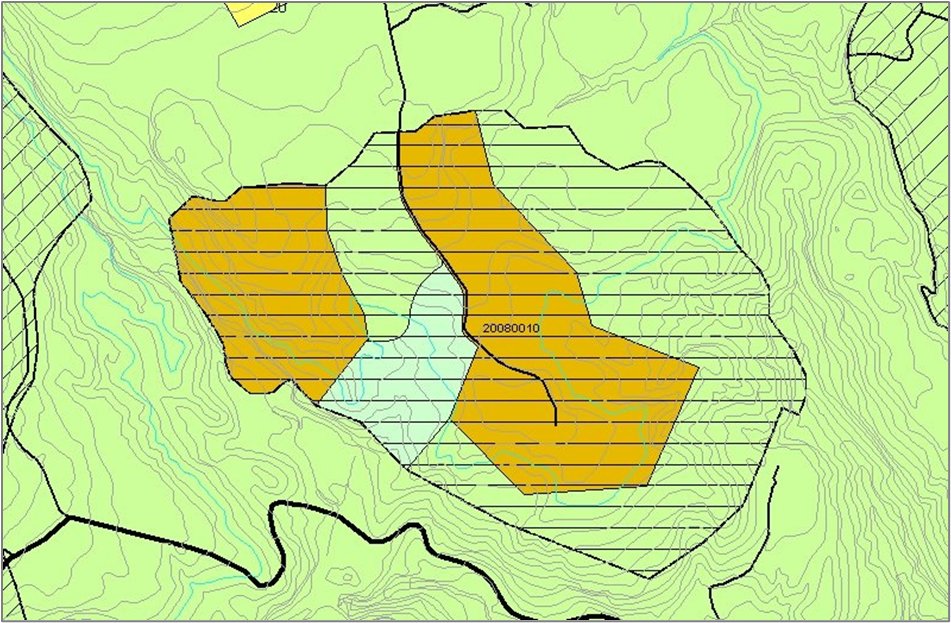 